                                                    Parish Priest: Fr Behruz Rafat    Telephone 01580 762785 Mobile: 07903 986646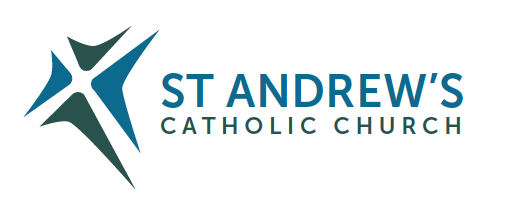 Address: The Presbytery, 47 Ashford Road, Tenterden, Kent TN30 6LL. Parish E-mail behruzrafat@rcaos.org.uk               Parish Website: www.standrewstenterden.orgDeacon: Rev. Jolyon Vickers       Telephone: 01580 766449            Email:  jolyonvickers@rcaos.org.uk                                              Hire of Parish Hall:  Lesley McCarthy 07791 949652       E-mail: tenterdenparishcentre@rcaos.org.ukNewsletter Editor:  Patricia Sargent   01233 850963       E-mail: sargentpat51@gmail.comNewsletter for the week commencing 9th July 2023Fourteenth Sunday (A)Entrance antiphon: Your merciful love, O God, we have received in the midst of your temple. Your praise, O God, like your name, reaches the ends of the earth; your right hand is filled with saving justice.First Reading: Zechariah 9: 9-10Psalm 144 Response: I will bless your name for ever, O God my King.Second Reading:  The letter of St Paul to the Romans 8: 9; 11-13Acclamation:  Alleluia, alleluia!  Blessed are you, Father, Lord of heaven and earth, for revealing the mysteries of the kingdom to mere children. Alleluia!Gospel:  Matthew 11: 25-30Communion antiphon:  Taste and see that the Lord is good; blessed the man who seeks refuge in him.Father Behr writes:Dear Parishioners,St Benedict’s feast day is on Tuesday 11 July. He is one of six patron saints of Europe. We have Mass at 10am followed by refreshments and a short film on the Catholic faith. O God, who made the Abbot Saint Benedictan outstanding master in the school of divine service, grant, we pray,that, putting nothing before love of you,we may hasten with a loving heartin the way of your commands.Through our Lord Jesus Christ, your Son,who lives and reigns with you in the unity of the Holy Spirit, God, for ever and ever.Europe has six patron SaintsSt Benedict of NursiaSt Bridget of SwedenSt Catherine of SienaSaint Teresa Benedicta of the Cross (Edith Stein)Saints Cyril & MethodiusYou can read a brief article about each saint here. https://www.ctsbooks.org/the-patron-saints-of-europe-and-their-inspiring-stories/Fr Behr Your Prayers are asked for:Those recently deceased:  Those ill or infirm: Mara McDermot, Jane McKinnon, June Munton, Ailish Cantwell (Jones), Sylwia Dorosz, Joe Adams, Ellie Lawrence, Patricia Hook, Josie Payne, Pat Holland and all those who are unwell and in need of our prayers.Those whose anniversaries of death occur at this time: Dora Warwick, Ann Finch, Vincent Carty, Annie Wipp, Edward Duffy, John Lawrence, Hugh Broad, Alexander Porcherot and Gertrude Fisher.Our three First Holy Communion candidates, Matteo, Daeni and Daniel, will be receiving the Sacrament for the first-time next Sunday, 16th July, at the 10am Mass.  Please keep them in your prayers.Confession Fr Behr is available for Confession every Saturday from 10.30am - 11am. He is also happy to visit those who are not able to come to church.       TAKE NOTE - NO CONFESSION ON 15TH JULYChildren’s LiturgyChildren’s Liturgy at the 10am Mass on the first Sunday of every month. All children who have not made their First Holy Communion are welcome to attend.  The next lesson with Lorraine September 3. Second collection this weekendSeafarers and fishers play a vital role in all of our lives, but they often work in difficult, hazardous conditions. In the last year, more crews have been abandoned by their employers than ever before. Many are still being denied the right to leave their ships for even a short break away from the relentless noise and pressure onboard. Many are reporting more stress and poorer mental health. Sea Sunday is Sunday 9th July. It is when the Church prays for all those who live and work at sea. Your support will make a big difference to seafarers and fishers in need. You can donate in church, by visiting www.stellamaris.org.uk/donate, or by texting ‘SEA’ to 70460 to donate £5. This collection is vital to enable Stella Maris (formerly called Apostleship of the Sea) to continue its important work - so please give generously. Thank you.The 2nd collection for St. Peters pence raised £199.03World Day for Grandparents and the Older PersonThe Celebration of the World Day for Grandparents and the Elderly will be held on Sunday 23 July 2023 in Walsingham.New Dawn in the ChurchCATHOLIC CHARISMATIC FAMILY PILGRMAGE CONFERENCE, WALSINGHAM, 31 JULY- 4 AUGUST 2023New Dawn in the Church is a Catholic Charismatic Family Pilgrimage Conference that takes place each year at the Catholic National Shrine and Basilica of Our Lady of Walsingham.This year the conference will take place from Monday 31 July to Friday 4 August and offers a programme of liturgy, sacraments, prayer, praise, worship, teaching, workshops, age-appropriate ministries (creche, children and youth), fellowship, and community. The conference will include several renowned speakers, over twenty workshops, and various exhibitors including Radio Maria England, the Saint Vincent de Paul Society, Genesis Mission, March for Life UK, Rachel's Vineyard, SPUC, Cenacolo, Youth 2000, Mary's Meals and more.Vocations day with the Norbertines in Peckham, Saturday 15th JulyThe Norbertine community in Peckham is holding a Vocations Day for young men to visit their priory and discover more about the life of a Norbertine canon. The “Come and See Day” will take place on Saturday 15th July from 10am-4pm. If you are thinking about a vocation and are curious about the Norbertine Order and religious life please contact them to book a place: community@norbertines.org.ukMass in Celebration of the Sacrament of Marriage, Sept. 23rd, 3pm, at St George’s CathedralIf you are celebrating your 1st/10th/25th/40th/50th/60th + wedding anniversary this year, please let your parish know as soon as possible, and no later than the end of July, providing the following details:  your names in the format John and Mary Smith, your email address, home address, the anniversary you are celebrating, so you can receive an invitation from the Archbishop for the renewal of vows during Mass.  Spaces are limited.  You can also get in touch with us at mflkent@rcaos.org.ukAs the title of your email, please write your parish location e.g., Ashford, Canterbury.    Marriage and Family Life KentPilgrimage of Reparation & Prayer for the Sanctity of Life, to WalsinghamSaturday 5th August, led by Archbishop Kevin McDonald.Please join in the 'great prayer for life' asked for by Pope Saint John Paul II. For details go to www.prolifepilgrimage.orgAnd finally…Friendly, honest and reliable cleaner/ironing lady. Available weekdays only. Please contact Jan on 07833608537 if interested. Many thanks!This week’s services (8th – 15th July), Feasts and Mass intentions during the week.This week’s services (8th – 15th July), Feasts and Mass intentions during the week.Saturday 8th JulyThe Blessed Virgin MaryNo public Mass am10.30 -11am Confession6pm Vigil Mass  Sandra Marshall RIP           Reader: PatSunday 9th JulyFourteenth Sunday (A)10am Mass  John Dumbleton RIP                  Reader: Collette12 Midday Traditional Latin Mass Monday 10th JulyFeria10am Mass  Mark & Anna’s intentionsTuesday 11th JulySt Benedict, Abbot, Patron of Europe10am Mass  Donor’s  IntentionWednesday 12th JulySt John Jones, Priest and Martyr10am Service of the Word and Holy CommunionThursday 13th JulySt Mildred, Abbess9am-10am Adoration10am Mass Georgina & TobyFriday 14th JulySt Camillus de Lellis, Priest10am Mass Family life10.30 – 11.30am AdorationSaturday 15th JulySt Bonaventure, Bishop & doctor of the Church; St Swithun Bishop of WinchesterNo public Mass amNO Confession today6pm Vigil Mass  Paddy O’Connor RIP      Reader: JamesSunday 16th JulyFIFTEENTH SUNDAY (A)10am Mass  People of the Parish                   Reader: Brian12 Midday Traditional Latin Mass Flowers: for 16th July - FrancesFlowers: for 16th July - FrancesCleaners: 15th/16th July – Martin & RachelCleaners: 15th/16th July – Martin & Rachel